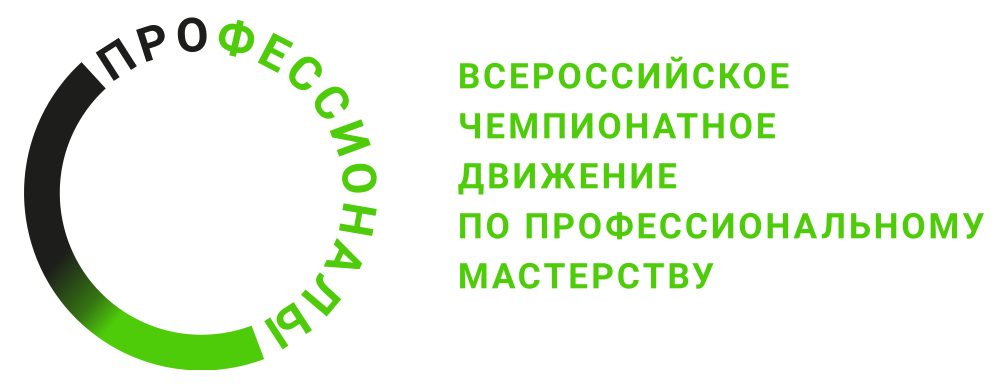 ПРОГРАММА ПРОВЕДЕНИЯФинальный этап Чемпионата по профессиональному мастерству «Профессионалы»по компетенции «Ремонт беспилотных летательных аппаратов»
Основная возрастная категорияОбщая информацияОбщая информацияПериод проведенияМесто проведения и адрес площадкиФИО Главного экспертаКонтакты Главного экспертаД-2 / «____» _______ 2024 г.Д-2 / «____» _______ 2024 г.10:00 – 10:15Сбор экспертов10:15 – 10:30Инструктаж экспертов по ТБ и ОТ10:30 – 11:00Регистрация экспертов11:00 – 12:00Ознакомление экспертов с нормативной и конкурсной документацией. Обучение экспертов.12:00 – 13:00Обед13:00 – 16:00Ознакомление экспертов с критериями оценок. Внесение 30% изменений в конкурсную документацию. Блокировка схемы оценивания. Подписание протоколов.16:00 – 18:00Подготовка площадки, оборудования и рабочих мест конкурсантов.Д-1 / «____» _______ 2024 г.Д-1 / «____» _______ 2024 г.10:00 – 10:15Сбор экспертов и участников на конкурсной площадке.10:15 – 10:30Инструктаж экспертов и участников по ТБ и ОТ10:30 – 11:00Регистрация экспертов и участников.11:00 – 12:00Ознакомление участников с нормативной и конкурсной документацией. 12:00 – 13: 00Обед13:00 – 14:00Ознакомление участников с оборудованием от индустриального партнера чемпионата.14:00 – 17:30Ознакомление участников с рабочими местами17:30 – 18:00Подписание протоколов. Брифинг18:00 – 19:30Подготовка конкурсной площадки к соревновательному дню Д1Д1 / «____» _______ 2024 г.Д1 / «____» _______ 2024 г.09:00-09:30Регистрация участников и экспертов. Ознакомление с ТБ и ОТ09:30-10:00Брифинг 10:00-14:00Выполнение модуля А «Диагностика и ремонт беспилотного воздушного судна»14:00-15:30Обед15:30-18:30Выполнение модуля В «Разработка конструкционного узла БВС»18.30-21.00Оценка работ конкурсантовД2 / «____» _______ 2024 г.Д2 / «____» _______ 2024 г.09:00-09:30Регистрация участников и экспертов. Ознакомление с ТБ и ОТ09:30-10:00Брифинг 10:00-14:00Выполнение модуля Б «Ремонт и обслуживание рабочей поверхности БВС»14:00-15:00Обед15:00-15:30Брифинг15:30-18:30Выполнение модуля Г «Изготовление и монтаж разработанного узла в БВС»18.30-21.00Оценка работ конкурсантовД3 / «____» _______ 2024 г.Д3 / «____» _______ 2024 г.09:00-09:30Регистрация участников и экспертов. Ознакомление с ТБ и ОТ09:30-10:00Брифинг 10:00-14:00Выполнение модуля Д «Ремонт и обслуживание ДВС»14:00-15:00Обед15:00-15:30Подведение итогов. Общий брифинг.15:30-17:30Оценка работ конкурсантов17:30-18:30Занесение и блокировка оценок.